International Situations Project TranslationSubjective Happiness ScaleTranslation provided by:Marijana Markovikj, Saints Cyril and Methodius University of Skopje, SkopjeEleonara Serafimovska, Saints Cyril and Methodius University of Skopje, SkopjeReference for the Subjective Happiness Scale:Lyubomirsky, S., & Lepper, H. S. (1999). A measure of subjective happiness: Preliminary reliability and construct validation. Social Indicators Research, 46, 137-155.The International Situations Project is supported by the National Science Foundation under Grant No. BCS-1528131. Any opinions, findings, and conclusions or recommendations expressed in this material are those of the individual researchers and do not necessarily reflect the views of the National Science Foundation.International Situations ProjectUniversity of California, RiversideDavid Funder, Principal InvestigatorResearchers:  Gwendolyn Gardiner, Erica Baranski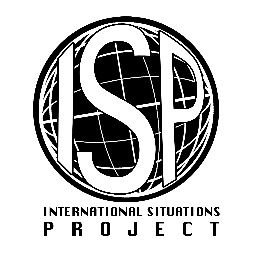 Original EnglishTranslation (Macedonian)For each of the following questions, please indicate the point on the 7-point scale that best describes you:За секое од следниве прашања, Ве молиме дадете оценка на скала од  7  која најдобро Ве опишува:In general, I consider myselfГенерално, се сметам заNot a very happy personНе сум многу среќна личностA very happy personМногу среќна личностCompared to most of the people around me, I consider myselfВо споредба со повеќето луѓе околу мене, се сметам заLess happyПомалку среќенMore happyПовеќе среќен Some people are generally very happy. They enjoy life regardless of what is going on, getting the most out of everything. 
  To what extent does this characterization describe you?Некои луѓе се генерално многу среќни. Тие уживаат во животот без разлика на тоа што се случува, искористуваат најмногу од сè. До кој степен Ве опишува оваа карактеризација?Not at allВоопшто неA great dealВо голема мера Some people are generally not very happy. Although they are not depressed, they never seem as happy as they might be. 
  To what extent does this characterization describe you?Некои луѓе генерално не се многу среќни. Иако не се депресивни, тие никогаш не изгледаат толку среќни колку што би можеле да бидат. До кој степен Ве опишува оваа карактеризација? Not at allВоопшто неA great dealВо голема мера 